  ҠАРАР                                                                                   ПОСТАНОВЛЕНИЕ    03 июнь 2022 йыл                                    № 21                    03 июня 2022 годаО внесении изменений в постановление главы сельского поселения Каинлыковский сельсовет от 27.01.2020 г. №10 «Об утверждении муниципальной Программы «Противодействие экстремизму и профилактика терроризма на территории сельского поселения Каинлыковский сельсовет муниципального района Бураевский район Республики Башкортостан на 2020-2022 годы»»В соответствии с п. 7.1. ч. 1 ст. 14 Федеральным законом от 06.10.2003 № 131-ФЗ «Об общих принципах организации местного самоуправления в Российской Федерации», Федеральным законом от 25.07.2002 № 114-ФЗ «О противодействии экстремистской деятельности», ст. 5.2. Федеральным законом от 06.03.2006 № 35-ФЗ «О противодействии терроризму» постановляю:Внести в постановление главы сельского поселения Каинлыковский сельсовет от 27.01.2020 г. №10 «Об утверждении муниципальной Программы «Противодействие экстремизму и профилактика терроризма на территории сельского поселения Каинлыковский сельсовет муниципального района Бураевский район Республики Башкортостан на 2020-2022 годы»» следующие изменения:Раздел 1 пункт 9 Плана изложить в следующей редакции:Обнародовать данное решение с приложениями на информационном стенде и на официальном сайте администрации сельского поселения Каинлыковский сельсовет.Контроль за исполнением настоящего постановления оставляю за собой.Глава сельского поселения                                         М. М. ФазлыевБАШҠОРТОСТАН РЕСПУБЛИКАҺЫБОРАЙ  РАЙОНЫМУНИЦИПАЛЬ РАЙОНЫНЫҢҠАЙЫНЛЫҠ АУЫЛ СОВЕТЫАУЫЛ БИЛӘМӘҺЕХАКИМИӘТЕ452971,Ҡайынлыҡ ауылы, Йәштәр урамы, 7т.(34756)2-43-48,Adm_kainlik@mail.ru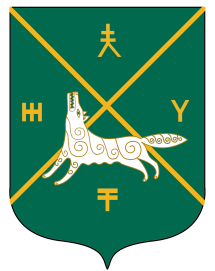 РЕСПУБЛИКА БАШКОРТОСТАНАДМИНИСТРАЦИЯСЕЛЬСКОГО ПОСЕЛЕНИЯКАИНЛЫКОВСКИЙ СЕЛЬСОВЕТМУНИЦИПАЛЬНОГО РАЙОНАБУРАЕВСКИЙ РАЙОН452971,д.Каинлыково,ул.Молодежная, 7т.(34756)2-43-48,Adm_kainlik@mail.ru9.Мониторинг средств массовой информации, аудиовизуальной продукции, распространяемой на территории сельского поселения посредством сети «Интернет» на предмет выявления фактов распространения информации, содержащей призывы к массовым  беспорядкам, осуществлению экстремистской деятельности2020-
2022Администра-ция СПБез финансированияВыявление проявлений экстремизма и терроризма на территории СП в ранние сроки